Общество с ограниченной ответственностью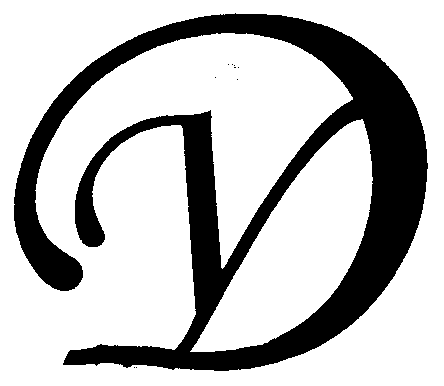 Управляющая организация «Умный дом»Россия, Тверская область, г.Удомля, пр.Курчатова, д.10а, пом.9, тел./факс: (48255) 52571, 54074 моб.тел.: +79157199560,  интернет-сайт: www.udom-lya.ru, e-mail: upravdom@udom-lya.ru, kvplata@udom-lya.ruСведения о расходах по отдельным статьям затрат за год: - управление многоквартирным домом, - вывоз ТБО, - ремонтная служба управляющей организации, - содержание, текущий ремонт и аварийное обслуживание сетей отопления, водопровода, канализации, ливнестоков,- содержание, текущий ремонт и аварийное обслуживание электрических сетей, - ремонт и обслуживание лифтового хозяйства,размещены на официальном сайте управляющей организации www.udom-lya.ru.Сведения о расходах, понесенных в связи с оказанием услуг по управлению многоквартирным домом по ул.Попова-19Сведения о расходах, понесенных в связи с оказанием услуг по управлению многоквартирным домом по ул.Попова-19Сведения о расходах, понесенных в связи с оказанием услуг по управлению многоквартирным домом по ул.Попова-19Период: 2013 годПериод: 2013 годПериод: 2013 годНаименование работ (услуг)Расходы (руб.)Расходы (руб./кв.м.)Общая площадь помещений в доме (кв.м.)3 663.57Вывоз ТБО49 585.091.13  Ремонт и обслуживание лифтового хозяйства173 460.243.95  Ежегодное техническое освидетельствование8 000.00Продление срока эксплуатации40 000.00Содержание и текущий ремонт лифта125 460.24Содержание и текущий ремонт инженерных сетей198 086.624.51  Диспетчерское обслуживание9 232.44Отопление, водопровод, канализация, ливнестоки (содержание, текущий ремонт и аварийное обслуживание)147 584.60Электрические сети (содержание, текущий ремонт и аварийное обслуживание)41 269.58Содержание помещений общего пользования и уборка земельного участка209 921.464.77  Благоустройство территории, ремонт МАФ4 219.64Вывоз КГО3 186.66Механизированная уборка придомовой территории32 728.36Уборка мест общего пользования и придомовой территории169 786.80Текущий ремонт общей собственности34 617.570.79  Прочие ремонтные работы (ремонтная служба управляющей организации)26 866.71Ремонт подъездов и крылец2 650.00Ремонт фасада, отмостки, наружных ограждений и конструкций5 100.86Управление многоквартирным домом96 278.622.19  НДС23 300.310.53  Итого785 249.9017.86  Информация о балансе денежных средств по статье
"Содержание и текущий ремонт"Информация о балансе денежных средств по статье
"Содержание и текущий ремонт"Информация о балансе денежных средств по статье
"Содержание и текущий ремонт"НачисленоИзрасходовано управляющей организациейЗа отчетный год830 912.64785 249.90  